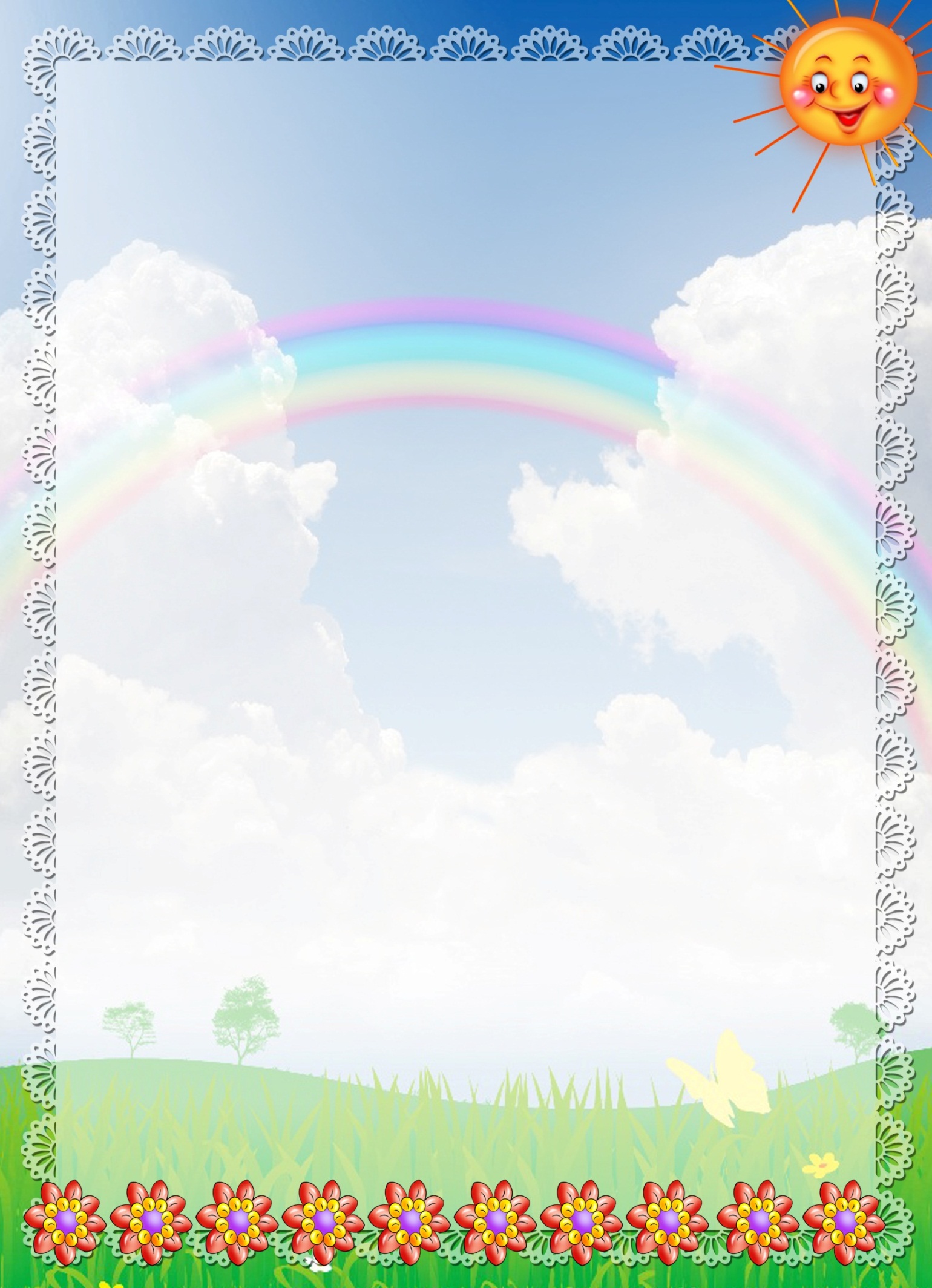      «Особенности физического развития                            детей 2 -3 лет»Для детей раннего возраста характерно быстрый темп роста и развития организма. Интенсивно увеличиваются морфологические показатели: рост, масса тела. Сила мышц детей ещё не велика, зато заметно возрастают возбудимость и лабильность нервно-мышечного аппарата. Большой подвижностью отличаются все суставы детского организма, это связанно с ещё слабым физическим развитием.В этом возрасте процессы нервной системы недостаточно сильны и подвижны, однако связи условных рефлексов отличаются большой прочностью и очень трудно поддаются переделке. Поэтому процессе физического воспитания необходимо организовывать так, чтобы дети учились правильному выполнению того или иного упражнения, так как полученные навыки прочно и надолго закрепляется. Простые движение, которые ребенок учит с ошибками, сделают невозможным в будущем правильное формирование более сложных двигательных навыков, а это будет затруднять полное раскрытие двигательной одаренности ребенка.Формирование движений детей первоначально происходит с помощью навыков самостоятельной ходьбы. Ходьба недостаточно оформлена из-за незрелости всего организма: слабость мышц нижних конечностей, высокое расположение центра тяжести тела над тазобедренной осью, отсутствие равновесия вследствие недостаточного развития нервной системы, а поэтому и недостаточная координация движений рук и ног. Овладение навыком ходьбы влияет не только на физическое развитие, но и на эмоциональное состояние ребёнка, помогает расширению интереса к окружающему, изменяет характер поведения его в жизни. Всё это вносит значительные изменения в общее развитие ребёнка.Правильное развитие ребенка раннего возраста, невозможно без достаточной физической активности. Исследования показали, что у двухлетних детей на активные движения приходится 70% времени бодрствования, а у трехлетних — не менее 60%. Постепенно, по                       мере развития движения у детей приобретают большую законченность, определенную целесообразность и целенаправленность. Однако в коре головного мозга процессы иррадиации преобладают над процессами концентрации, поэтому движения детей отличаются неточностьюНедостаточная развитость психических процессов, в особенности внимания, не позволяет детям долго сосредотачиваться на чем-то одном, дети быстро утомляются.К 3 году жизни, у ребёнка оформляются все основные движения, за исключением бега и недоступных ещё пока ему прыжков. Они не могут ритмично бегать, часто теряют равновесие, падают. Многие из них плохо отталкиваются от пола или земли, бегают, опираясь на всю стопу. Они не могут поднять свое тело даже на небольшую высоту, поэтому им еще недоступны прыжки в высоту, через препятствия и прыжки на одной ноге. Дошкольники этого возраста охотно играют с мячом, однако движения их еще недостаточно согласованны, глазомер не развит: им трудно ловить мяч. Они быстро утомляются от разнообразных движений, отвлекаются.Малыша необходимо упражнять в ходьбе и лазанье, учить преодолевать различные препятствия (перешагивания через палку, ходьба по ограниченной дорожке, доске, горке, лестнице и т. п.). Большую роль на этом возрастном этапе играет формирование предметных действий, которые способствуют совершенствованию его моторики. Выполняя действия с предметами, ребёнок познаёт свойства, вес, форму, цвет. Происходит развитие мелкой моторики, а это развитие и созревание коры головного мозга, развитие звуковой культуры речи.Показатели физического развития детей 2 – 3 лет:Возрастной период от 2 до 3 лет – это наиболее тревожное для родителей время, так как оно характеризуется кризисом, переломным моментом в жизни каждого ребенка. Главное отличие в физическом развитии в данный период состоит в том, что он совершает основные действия самостоятельно, без поддержки и помощи, может действовать по образцу или словесному указанию взрослого.ребенок ходит, бегает, прыгает на двух ножках, приседает, перешагивает через препятствие, лежащее на полу, проходит по наклонной доске, ходит на цыпочках;бросает мяч взрослому и ребенку, может бросать в цель и попадать;ловит мяч двумя руками;подражает действиям взрослого; выполняет одновременно несколько действий, например, топает и хлопает;катается на трехколесном велосипеде;может делать первые попытки в плавании, катании на лыжах и коньках.Нужно понимать, что все эти особенности физического развития детей в 2-3 года достаточно условны. Маленькие организмы могут развиваться по индивидуальным траекториям с учётом каких-то болезней, но отклонения от этих норм не должны быть значительными. В соответствии с этими моментами ребёнок должен обладать определённым набором знаний, умений и навыков, характерным для данного возраста.«Особенности физического развитиядетей в 3 -4 года»Дошкольники 3-4 лет отличаются высокой двигательной активностью, однако, отмечается недостаточная согласованность движений, в которых участвуют крупные группы мышц. Для этого периода дошкольного детства характерна повышенная утомляемость при длительном сохранении одной и той же позы и выполнении однотипных движений.Что касается дыхательной системы организма детей, то структура легочной ткани еще не достигает полного развития; носовые ходы, трахея и бронхи сравнительно узки, в связи с этим, затрудняет поступление воздуха в легкие затруднительно; ребра незначительно наклонены, диафрагма расположена высоко, в связи с чем, амплитуда дыхательных движений невелика. Из-за данных особенностей в развитии ребенок дышит поверхностно и значительно чаще, чем взрослый: у детей 3-4 лет частота дыхания - 30 в минуту, 5-6 лет - 25 в минуту; у взрослых -15-18. Поэтому детей неглубокое дыхание, что ведет к недостаточной вентиляции легких и к некоторому застою воздуха, а подрастающий организм требует достаточно повышенной доставки кислорода к тканям. Поэтому так важно, заниматься физической культурой, подвижными играми на свежем воздухе, так как это активизирует процессы газообмена.Сердечно-сосудистая система детей дошкольников достаточно хорошо приспособлена к требованиям растущего организма, повышенная потребность тканей в снабжении кровью удовлетворяется легко. Сосуды в детском организме шире, чем у взрослых, и кровь по ним течет свободнее. Количество крови у ребенка относительно больше, чем у взрослого, но путь, который она должна проходить по сосудам, короче, тем самым скорость кровообращения больше. Исследования показали, что если пульс у взрослого человека равен 70-74 ударам в минуту, то у дошкольников в среднем 90-100 ударам в минуту. Нервная регуляция сердца несовершенна, поэтому оно быстро возбуждается, ритмичность его сокращений легко нарушается, и сердечная мышца при физической нагрузке довольно быстро утомляется. Однако, смена деятельности успокаивает сердечную деятельность ребенка и восстанавливает силы. Вот почему во время занятий с детьми физические упражнения нужно разнообразить: чередовать подвижные игры с играми малой двигательной активности и часто давать ребенку кратковременный отдых.Нервная система в дошкольном возрасте развита лучше,  чем у детей раннего возраста. В этом периоде  заканчивается становление нервных клеток в головном мозге, который по внешнему виду и весу приближается к мозгу взрослого, но сама нервная система еще слаба. Поэтому надо учитывать легкую возбудимость дошкольников, очень осторожно относиться к ним: не давать длительных непосильных нагрузок, избегать чрезмерного утомления, так как  процессы  возбуждения в этом возрасте преобладают над процессами торможения.Процесс образования костей у детей в этом возрасте не завершен, несмотря на то, что кровоснабжение у них лучше, чем у взрослых. В скелете преобладает хрящевая ткань, благодаря чему возможен дальнейший его рост; в то же время этим обусловливается мягкость и податливость костей, поэтому так важно в этом возрасте развивать физические качества, в особенности гибкость.Рост мышечной ткани происходит в основном за счет  утолщения мышечных волокон. Не смотря на это, дошкольники еще не способны к длительному мышечному напряжению из-за относительной слабости костно-мышечного аппарата  и быстрой утомляемости.Показатели физического развития детей 3 – 4 лет:К концу года дети могут:Ходить прямо, не шаркая ногами, сохраняя заданное воспитателем направление; выполнять задания воспитателя: остановиться, присесть, повернуться.Бегать, сохраняя равновесие, изменяя направление, соблюдать темп бега в соответствии с указанием воспитателя.Сохранять равновесие при ходьбе и беге по ограниченной плоскости, перешагивая через предметы.Ползать на четвереньках, лазать по лесенке-стремянке, гимнастической стенке произвольным способом.Энергично отталкиваться в прыжках на двух ногах, прыгать в длину с места не менее чем на 40 см.Катать мяч в заданном направлении с расстояния 1,5 м, бросать мяч двумя руками от груди, из-за головы; ударять мячом об пол, бросать его вверх 2-3 раза подряд и ловить; метать предметы правой и левой рукой на расстояние не менее 5 м.Уметь выполнять движения, проявляя элементы творчества и фантазии.Нужно понимать, что все эти особенности физического развития детей в 3-4 года достаточно условны. Маленькие организмы могут развиваться по индивидуальным траекториям с учётом каких-то болезней, но отклонения от этих норм не должны быть значительными. В соответствии с этими моментами ребёнок должен обладать определённым набором знаний, умений и навыков, характерным для данного возраста.  «Особенности физического развития                     детей  4 -5 лет»Вашему ребенку и исполнилось 4 года. Раннее детстводля него закончилось. Он вступил в дошкольный период. Это время характеризуется определенными особенностями в росте и развитии ребенка. По некоторым параметрам можно судить, насколько правильно идет развитие детей 4-5 лет, а при отклонении от нормы нужно проконсультироваться у педиатра или детского психолога.В возрасте 4-5 лет замедляется рост ребенка и составляет в среднем 5 см в год. Прибавка в весе к 4-м годам может составить примерно 1-1,5 кг, а к 5-ти годам — до 2 кг в год.От правильного физического развития у детей 4-5 лет костно-мышечной системы зависит его способность к передвижению, самообслуживанию и приобретению трудовых навыков. В возрасте 4-5 лет костная система находится в процессе формирования, связки эластичны. Именно поэтому нужно оберегать ребенка от чрезмерных физических нагрузок, ведущих к деформации (в первую очередь позвоночника).Кроме того, необходимо внимательно следить, как ребенок ходит, сидит за столом, насколько удобна его постель (она не должна быть неровной или слишком мягкой).Координация движений в 4 года уже достаточна для того, чтобы перепрыгнуть через небольшую канавку, но пройти по узкой скамеечке ему трудно. Потренируйте его, нарисовав линию мелом на асфальте и предложив пройти по ней и не оступиться. Можно придумать игру — пройти по «мостику» через «огненную реку», победителя ждет сладкий приз. Вы увидите, что вскоре ребенок уже сможет пробежаться по этому «мостику». Для детей в 5 лет ходить по узкой доске, бревну совершенно несложно.Одна из особенностей физического развития детей 4-5 лет – быстрая утомляемость. Мышцы ребенка еще недостаточно развиты для длительных физических упражнений, но ему вполне по силам пробежать расстояние до 100 м. Также можно поручать детям несложную домашнюю работу, требующую небольшого физического напряжения (например, пропылесосить ковер или помыть пол).Пусть у него все получается хуже, чем у вас, зато он приобретает трудовые навыки, а заодно развивается физически.Характеристика особенностей развития детей 4-5 лет разительно отличается от аналогичных показателей 1-3-летних малышей. В данном возрасте ребенка начинают готовить к школе. Поэтому очень важно, чтобы уровень развития ребенка 4-5 лет соответствовал всем требованиям, предъявляемым к младшим и средним дошкольникам. Нормы и особенности физического развития детей 4-5 летВот вашему ребенку и исполнилось 4 года. Раннее детство для него закончилось. Он вступил в дошкольный период. Это время характеризуется определенными особенностями в росте и развитии ребенка. По некоторым параметрам можно судить, насколько правильно идет развитие детей 4-5 лет, а при отклонении от нормы нужно проконсультироваться у педиатра или детского психолога.В возрасте 4-5 лет замедляется рост ребенка и составляет в среднем 5 см в год. Прибавка в весе к 4-м годам может составить примерно 1-1,5 кг, а к 5-ти годам — до 2 кг в год.От правильного физического развития у детей 4-5 лет костно-мышечной системы зависит его способность к передвижению, самообслуживанию и приобретению трудовых навыков. В возрасте 4-5 лет костная система находится в процессе формирования, связки эластичны. Именно поэтому нужно оберегать ребенка от чрезмерных физических нагрузок, ведущих к деформации (в первую очередь позвоночника).Кроме того, необходимо внимательно следить, как ребенок ходит, сидит за столом, насколько удобна его постель (она не должна быть неровной или слишком мягкой).Координация движений в 4 года уже достаточна для того, чтобы перепрыгнуть через небольшую канавку, но пройти по узкой скамеечке ему трудно. Потренируйте его, нарисовав линию мелом на асфальте и предложив пройти по ней и не оступиться. Можно придумать игру — пройти по «мостику» через «огненную реку», победителя ждет сладкий приз. Вы увидите, что вскоре ребенок уже сможет пробежаться по этому «мостику». Для детей в 5 лет ходить по узкой доске, бревну совершенно несложно.Одна из особенностей физического развития детей 4-5 лет – быстрая утомляемость. Мышцы ребенка еще недостаточно развиты для длительных физических упражнений, но ему вполне по силам пробежать расстояние до 100 м. Также можно поручать детям несложную домашнюю работу, требующую небольшого физического напряжения (например, пропылесосить ковер или помыть пол).Показатели уровня физического развития ребенка 4-5 летФормирование легочной системы в 4-5 лет продолжается и обычно заканчивается к 6-7-ми годам. Дыхание становится более глубоким. При физических нагрузках (беге, подвижных играх, катании на велосипеде, коньках и т. п.) вентиляция легких усиливается. Это способствует тренировке и развитию органов дыхания, вследствие чего у ребенка реже возникают простудные заболевания. Легочная система развита в соответствии с потребностями растущего организма.Сосуды ребенка шире, чем у взрослых, поэтому кровоток происходит интенсивнее, доставляя к органам и тканям кислород и питательные вещества. Нагрузка на сердце и сосуды очень большая, и в случае заболевания она значительно возрастает, поэтому так важно развивать и укреплять сердечную мышцу с помощью физических упражнений.Один из важных показателей развития ребенка 4-5 лет – артериальное давление. В этом возрасте его уровень составляет примерно 95 на 59 мм рт. ст. (у взрослых норма 120 на 80). Частота сердечных сокращений колеблется от 90 до 100 ударов в минуту. К 5-ти годам увеличивается вес сердца, соответственно увеличивается и работоспособность сердечной мышцы.Организм ребенка в 4-5 лет интенсивно растет и развивается и, естественно, требует больших затрат энергии и поступления «строительного материала» в виде белков, жиров, углеводов, витаминов и минераловУ ребенка энергия большей частью идет на рост и образование новых клеток и тканей. Поэтому в этот период питанию следует уделять повышенное внимание. Еда должна быть разнообразной, достаточно калорийной и полезной. Ребенку требуется калорий на 1 кг веса в 2 раза больше, чем взрослому.В 4 года малыш ходит еще недостаточно уравновешенно, разводит руки для сохранения равновесия. Совершая прыжки, ребенок уже слегка отталкивается и приземляется на полусогнутые ноги. Способен спрыгивать с высоты 15-20 см. Он может подбрасывать и ловить мяч. Метание мяча и других предметов вдаль у ребенка этого возраста пока не получается.В 5 лет координация движений ребенка улучшается, ходьба становится более равномерной. Прыжки с места осуществляются с взмахом рук и имеют большую длину.Дети в 5 лет уже способны к прыжкам с разбега, а также на одной ноге на месте и с продвижением, и со скакалкой. Мяч они бросают с замахом, разворотом туловища и в заданном направлении.Со временем, в более старшем возрасте, приобретается навык попадания мячом в цель.Пятилетние дети отлично лазают, переставляя ноги попеременно, в отличие от четырехлеток, которые пользуются приставным шагом.В 4 года у ребенка пальцы рук еще недостаточно развиты, и поэтому для него очень полезны игры с мелкими предметами (в присутствии взрослого).  «Особенности физического развития                     детей  5 - 6 лет»Дошкольный период физического развития еще называют «периодом первого вытяжения». Ребенок за год вырастает на 7-10 см. В 5 лет средний рост ребенка равен 106,0-107,0 см при весе 17,0-18,0 кг. В 6 лет ребенок прибавляет примерно по 200 г в месяц и вытягивается на полсантиметра.В дошкольном возрасте части тела развиваются неравномерно. В 6 лет у детей обоих полов расширяются плечи и таз, вытягиваются конечности. Однако, например, у девочек грудная клетка развивается интенсивнее, чем у мальчиков. Зато мальчики увереннее прибавляют в весе.В 5-б лет опорно-двигательный аппарат еще до конца не окреп. Носовая перегородка еще также не окрепла, поэтому при проведении игр и во время занятий на физкультуре детям следует быть особенно острожными. Ведь даже незначительные повреждения носа или уха могут обратиться в травму.Детям 5-7 лет нельзя носить тяжести, так как существует угроза искривления позвоночника.Нельзя тянуть детей за руки, поскольку существует вероятность вывихнуть локтевой сустав. Дело в том, что локтевой сустав растет быстро, а его «фиксатор» кольцеобразная связка свободна. Поэтому при стягивании кофты с узкими рукавами надо также соблюдать осторожность.К 5-7 годам у детей еще не завершено формирование стопы. Родителям следует быть внимательнее при выборе детской обуви во избежание плоскостопия. Никогда не надо покупать обувь на вырост, размер должен быть подходящим; подошва не должна быть жесткой. Плоскостопие может развиться у детей с избыточной массой тела.У детей к 6 годам уже хорошо сформированы крупные мышцы туловища и конечностей, а мелкие мышцы, например, кистей рук, еще надо разрабатывать.В период дошкольного возраста идет интенсивный процесс развития центральной нервной системы. В головном мозге увеличиваются лобные доли, окончательное разделение нервных элементов в так называемых ассоциативных зонах позволяет проводить сложные интеллектуальные операции: обобщение, установление причинно-следственных связей. Так, например, дети дошкольного возраста понимают не только, что стол, стул, шкаф мебель, но и, что мебель, посуда продукты ручного труда.В дошкольном возрасте у детей активизируются основные процессы нервной системы торможение и возбуждение. При активизации процесса торможения ребенок с большей охотой следуют установленным правилам, контролируют свои поступки.Дошкольники могут регулировать работу мышц: могут ускорять и замедлять бег.У 5-летних детей размер сердца в пять раз больше, чем у новорожденных. Активно развивается сердечная деятельность, но это длительный процесс, который не заканчивается и в подростковом возрасте.Поскольку дыхательные пути еще продолжают развиваться у детей 5-7 лет, и по размерам значительно уже, чем у взрослых, в помещениях, где находятся дети, должен соблюдаться температурный режим. Иначе его нарушения могут привести к заболеваниям органов дыхания еще в детском возрасте. Размеры и строение дыхательных путей ребенка дошкольного возраста отличаются от таковых у взрослых. Так, они значительно уже, поэтому нарушения температурного режима и влажности воздуха в помещении приводят к заболеваниям органов дыхания.  В медицине и физиологии период от 5 до 7 лет называется «возрастом двигательной расточительности». Родители и педагоги должны регулировать и контролировать физическую деятельность детей в зависимости от индивидуальных особенностей каждого ребенка.Показатели физического развития детей 5 – 6 лет:К концу года дети могут:Ходить и бегать легко, ритмично, сохраняя правильную осанку, направление и темп;Лазать по гимнастической стенке (высота 2,5 м) с изменением темпа;Прыгать на мягкое покрытие (высота 20 см); в обозначенное место с высоты 30 см; в длину с места (не менее 80 см); с разбега (не менее 100 см); в высоту с разбега (не менее 40 см); через короткую и длинную скакалку;Метать предметы правой и левой рукой на расстояние 5 – 9 м, в вертикальную и горизонтальную цель с расстояния 3 – 4 м, сочетать замах с броском, бросать мяч вверх, о землю и ловить его одной рукой, отбивать мяч на месте не менее 10 раз; ходьбе (расстояние 6 м); владеет школой мяча;Выполнять упражнения на статическое и динамическое равновесие;Перестраиваться в колонну по трое, четверо; равняться, размыкаться в колонне,шеренге; выполнять повороты направо, налево, кругом;Участвовать в упражнениях с элементами спортивных игр: городки, бадминтон, футбол, хоккей;Кататься на самокате;Плавать (произвольно).  «Особенности физического развития                     детей  6 - 7 лет»К шести годам рост детей достигает в среднем 116 см, масса тела 21,8; окружность грудной клетки 56-57 см. Педагогу необходимо знать средние антропометрические показатели, прежде всего для выявления признаков отставания в физическом развитии. Чаще отстают в физическом развитии дошкольники, перенёсшие в раннем возрасте рахит или дизентерию, а также имеющие близорукость и некоторые хронические заболевания. С отставанием в физическом развитии связано и нарушение речепроизношение. Улучшить физическое состояние ребёнка в этом возрасте с помощью средств физической культуры вполне возможно, используя нетрадиционные методы обучения в процессе непосредственно образовательной деятельности, но при этом необходимо учитывать следующие особенности развития детей.1. Скелет ребёнка состоит преимущественно из хрящевой ткани, что обуславливает возможность дальнейшего роста. Однако мягкие и податливые кости под влиянием нагрузок изменяют форму. Избыточная и неравномерная нагрузка, связанная с длительным стоянием, хождением, переносом тяжестей, может отрицательно повлиять на развитие опорного скелета – изменить форму ног, позвоночника, свода стопы, вызвать нарушение осанки.2. В этом возрасте сила мышц сгибателей больше силы мышц – разгибателей, что определяет особенности позы ребёнка: голова слегка наклонена вперёд, живот выпячен, ноги согнуты в коленных суставах. Вот почему так важны и необходимы упражнения для мышц удерживающих позу, и для мышц разгибателей.3. Медленно развиваются мелкие мышцы кисти. Только к шести – семи годам ребёнок начинает овладевать более сложными и точными движениями кисти и пальцев. Этому способствуют упражнения с мячами.4. В регуляции поведения детей шестилетнего возраста большую роль играет кора головного мозга. К шести – семи годам масса головного мозга приближается к массе головного мозга взрослого человека (1200-1300г). Большое значение имеют подвижные игры, эстафеты с элементами соревнований, целенаправленные физические упражнения. Они способствуют улучшению функционального состояния высшей нервной деятельности ребёнка, в основе которой лежит образование условных рефлексов.5. Развитие дыхательной системы характеризуется увеличением объёма лёгких и совершенствованием функции внешнего дыхания. Положительная динамика функции дыхания в большей мере связана с влиянием физических упражнений.6. Артериальное давление у детей ниже, чем у взрослых. Физические упражнения оказывают тренирующее воздействие на сердечно – сосудистую систему; под влиянием физических нагрузок начало увеличивается частота пульса, изменяется максимальное и минимальное кровяное давление, улучшается регуляция сердечной деятельности.7. Пищеварительная система играет важную роль в физическом состоянии ребёнка. Физические нагрузки у большинства детей вызывают временное снижение секреции пищеварительных соков.8. У дошкольников обмен веществ отличается высокой активностью, чем у взрослых. При активной мышечной деятельности энергозатраты возрастают пропорционально интенсивности физических усилий.9. У детей шестого года жизни значительно повышается уровень произвольного управления своим поведением. Умение управлять своим поведением оказывает  воздействие на внимание, память, мышление.10. Формируются и интенсивно развиваются волевые качества у детей, а на их основе появляются новые потребности и интересы.11. У детей продолжают совершенствоваться все стороны речи. Наиболее успешно развивается речь в играх, общении, движении.Показатели физического развития детей 6 – 7 лет:К концу года дети могут:•	Выполняют правильно все виды основных движений (ходьба, бег, прыжки, метание, лазанье).•	Могут прыгать на мягкое покрытие с высоты до 40 см, мягко приземляться; прыгать в длину с места на расстояние не менее 100 см., с разбега – 180 см, в высоту с разбега – не менее 50 см; прыгать через короткую и длинную скакалку разными способами.•	Могут перебрасывать набивные мячи (вес 1 кг), бросать предметы в цель из разных исходных положений, попадать в вертикальную и горизонтальную цель с расстояния 4 – 5 м, метать предметы правой и левой рукой на расстояние 5 – 12 м, метать предметы в движущуюся цель.•	Умеют перестраиваться в 3 – 4 колонны, в 2 – 3 круга на ходу, в две шеренги после расчета на первый-второй, соблюдать интервалы во время передвижения.•	Выполняют физические упражнения из разных положений четко и ритмично, в заданном темпе, под музыку, по словесной инструкции.•	Ходят на лыжах переменным скользящим шагом на расстояние 3 км, поднимаются на горку и спускаются с нее, тормозят при спуске.